ЗАХИСТ ПРАВ ДІТЕЙ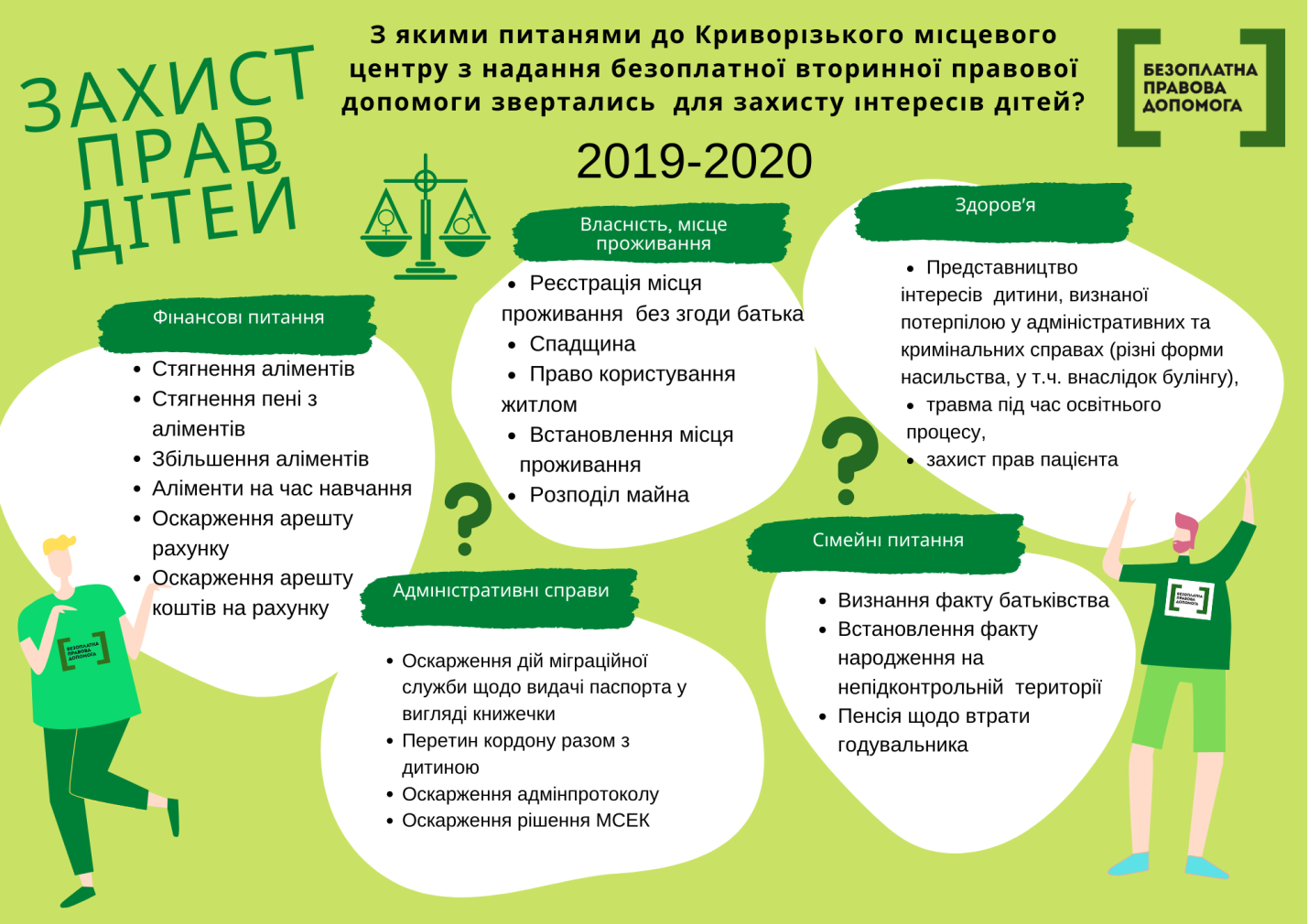 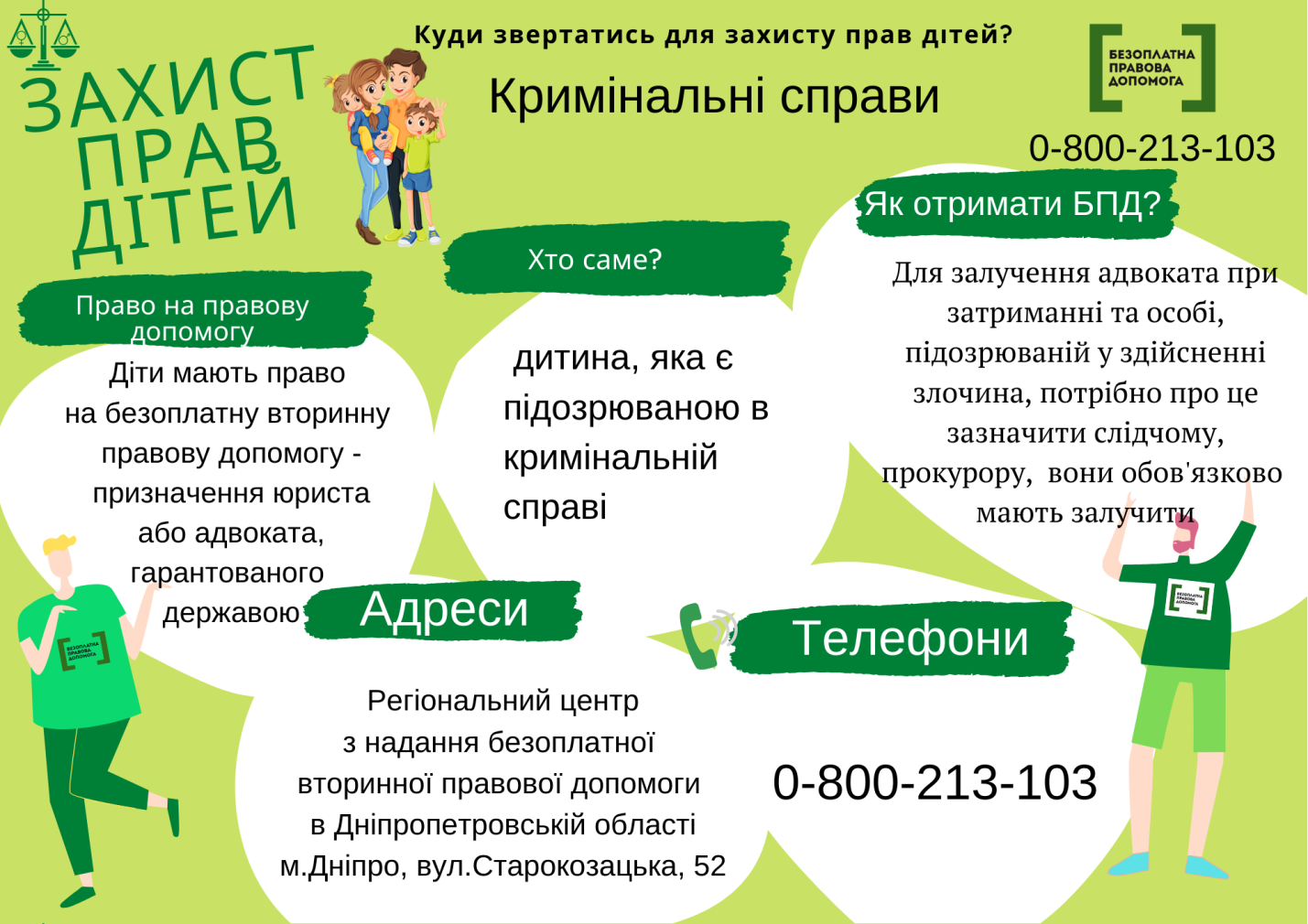 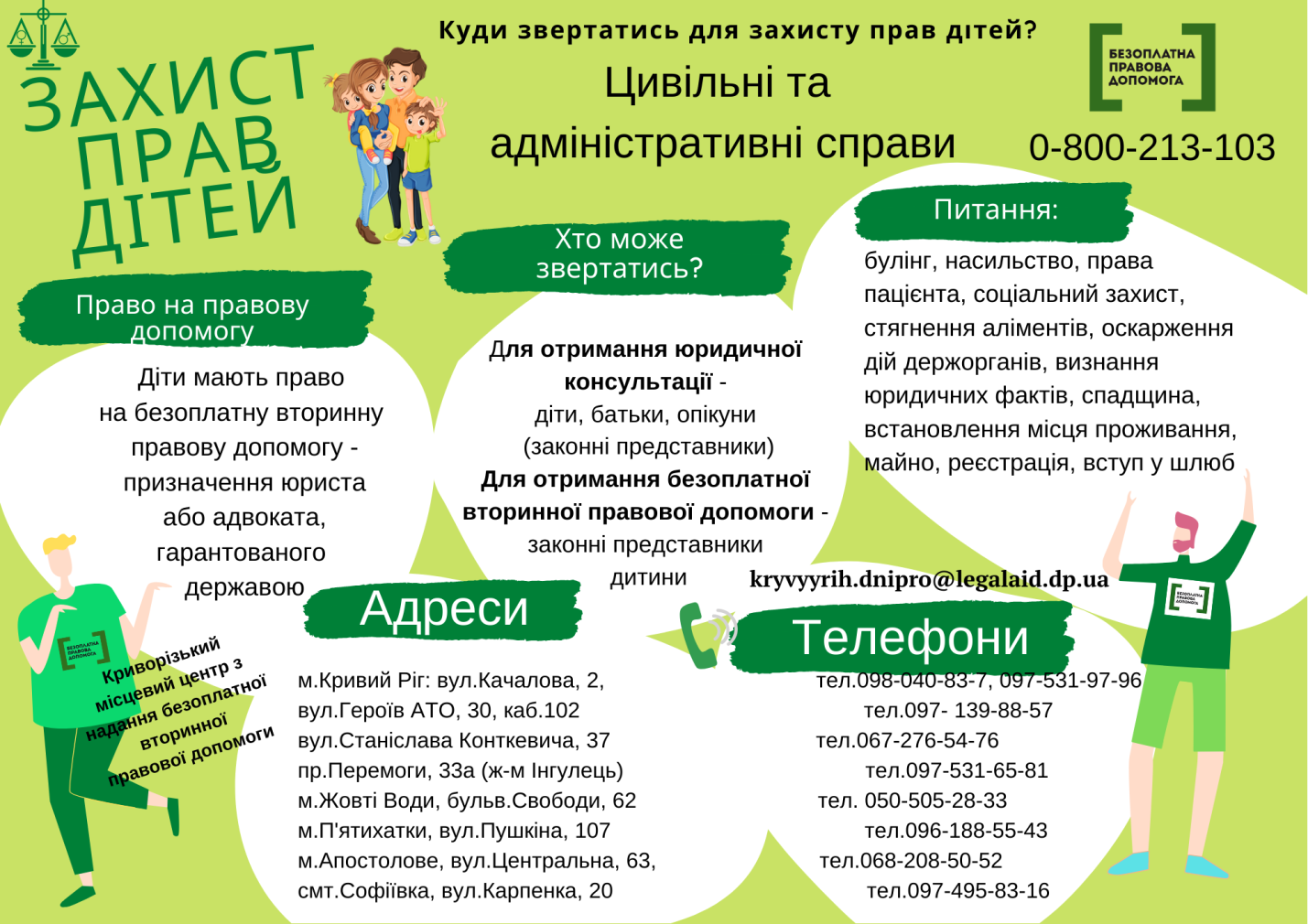 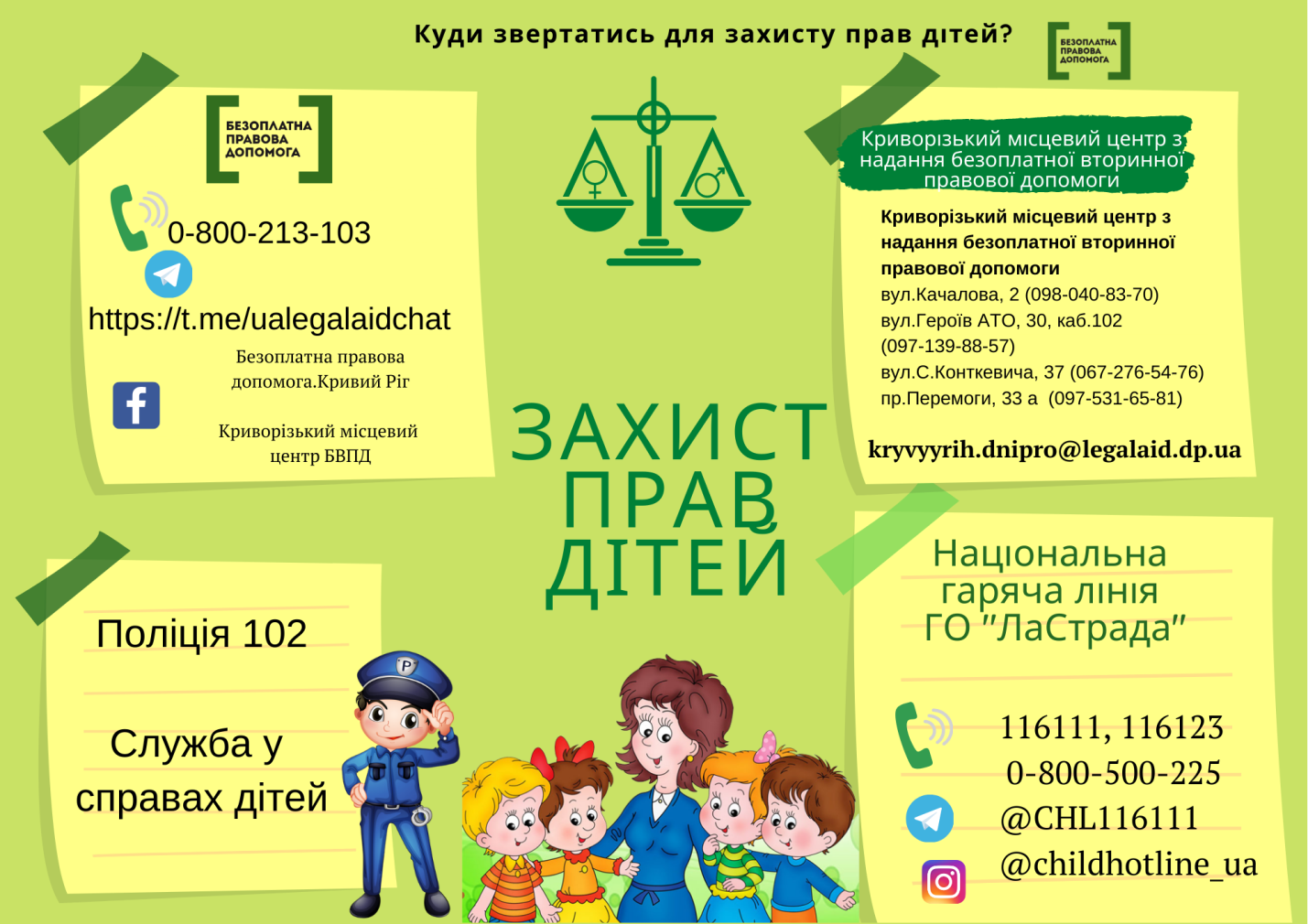 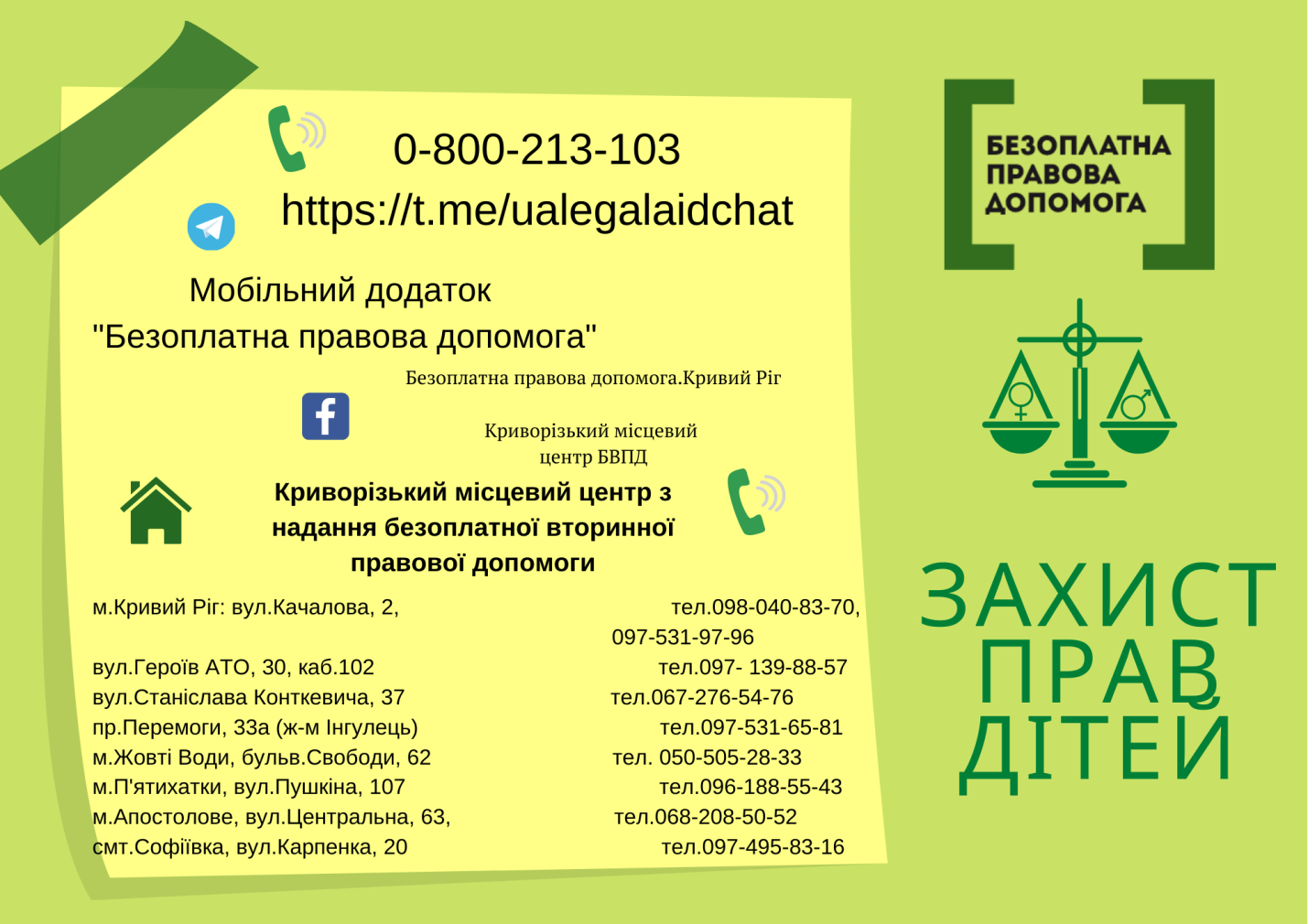 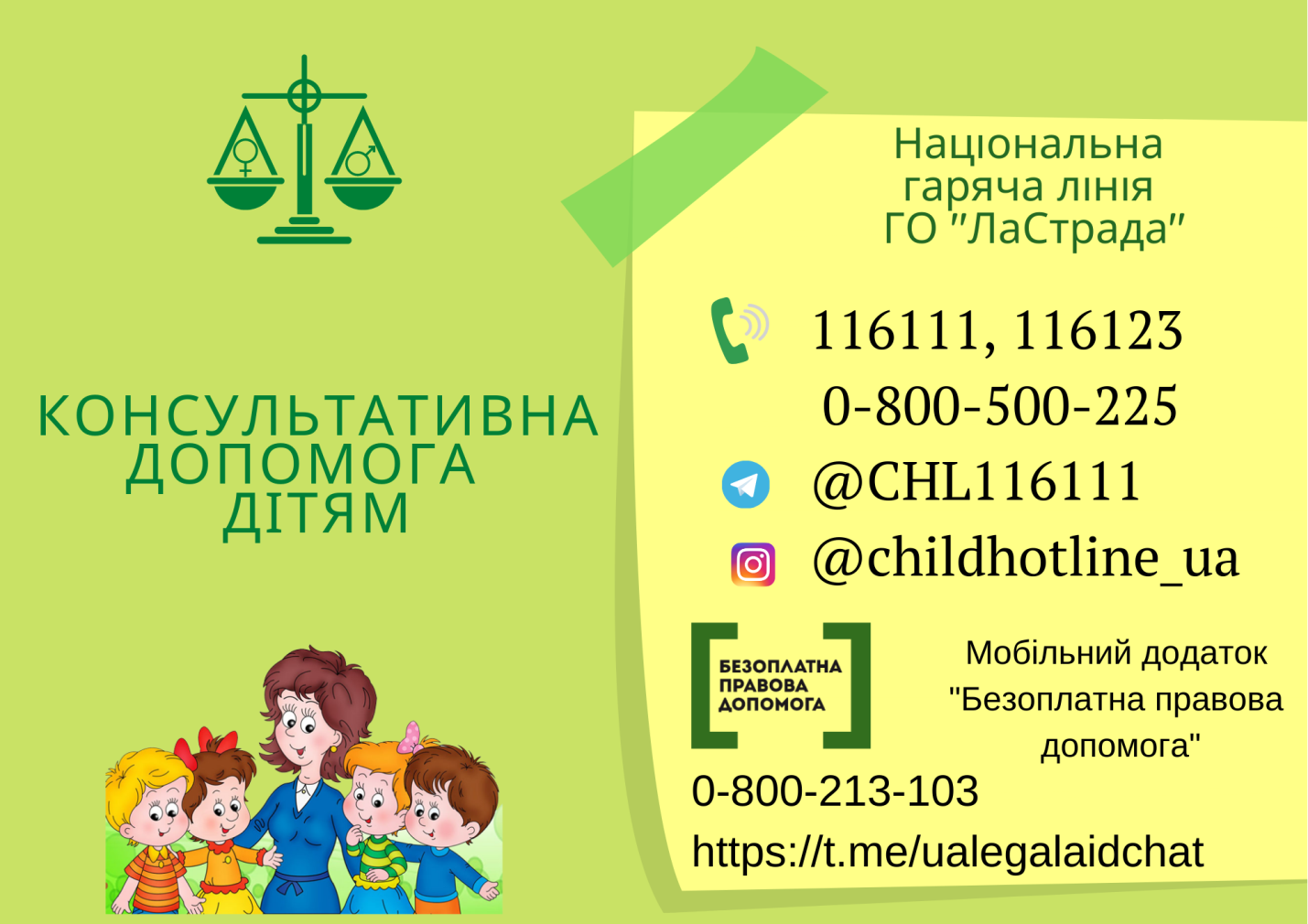 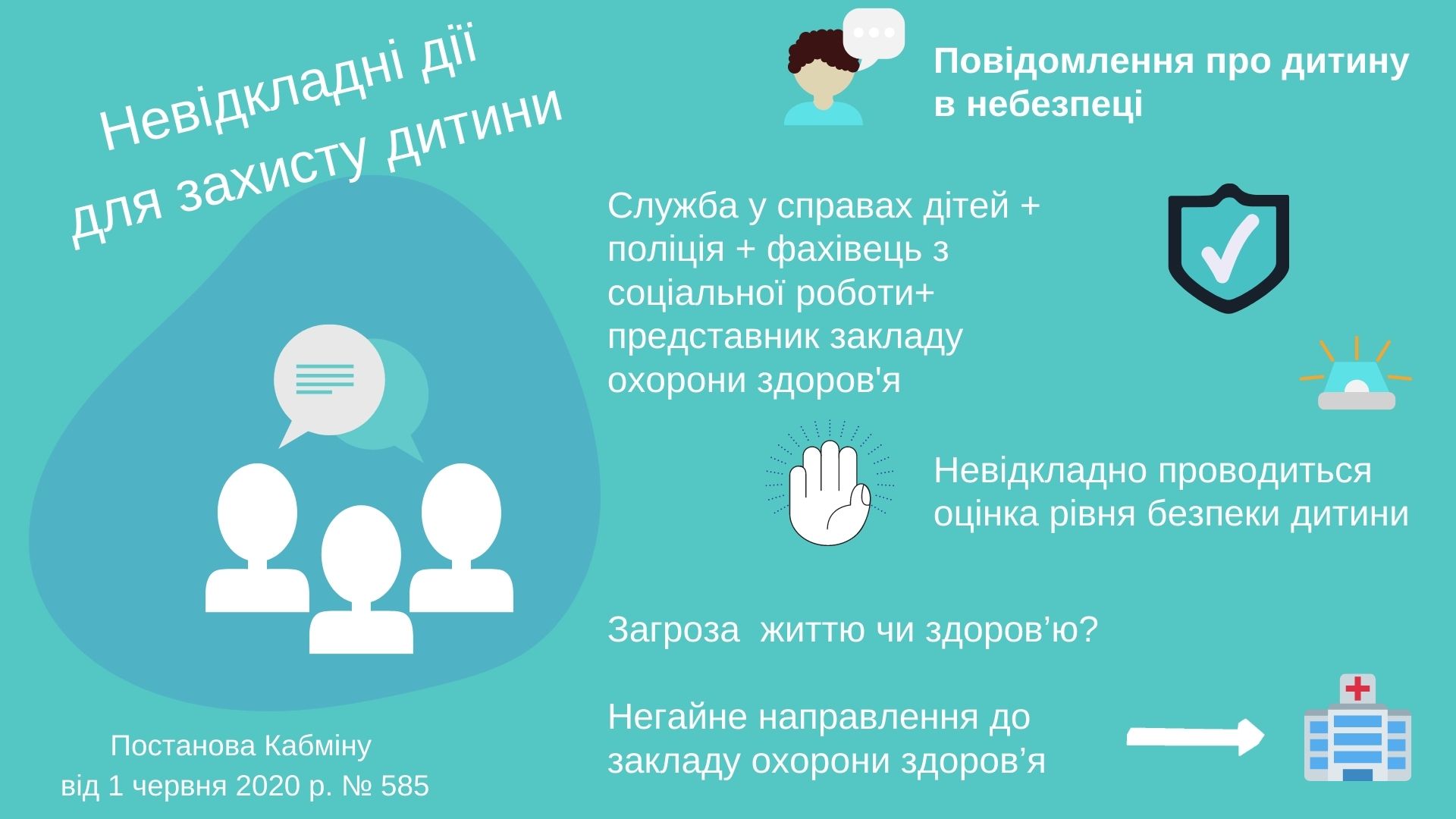 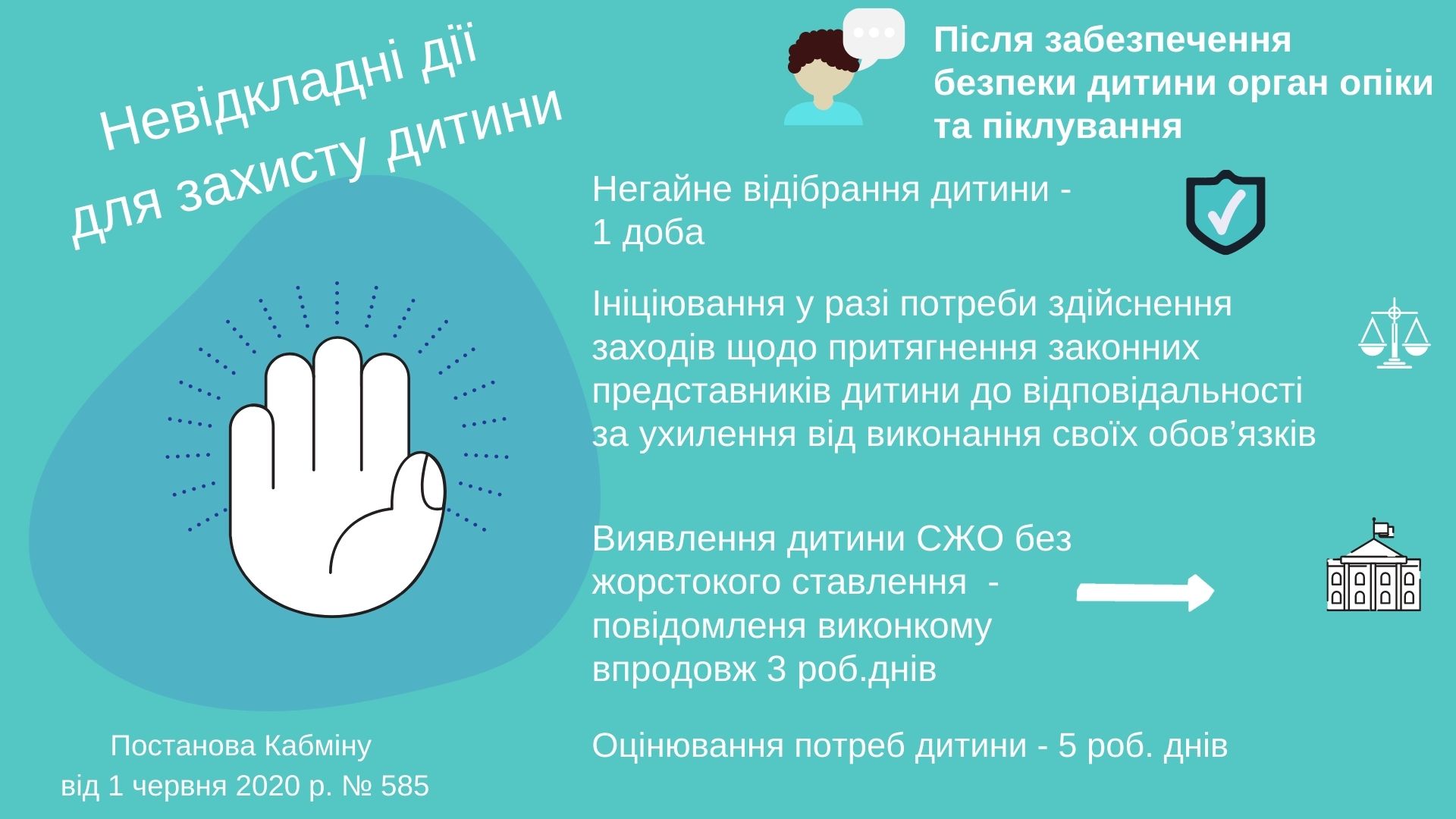 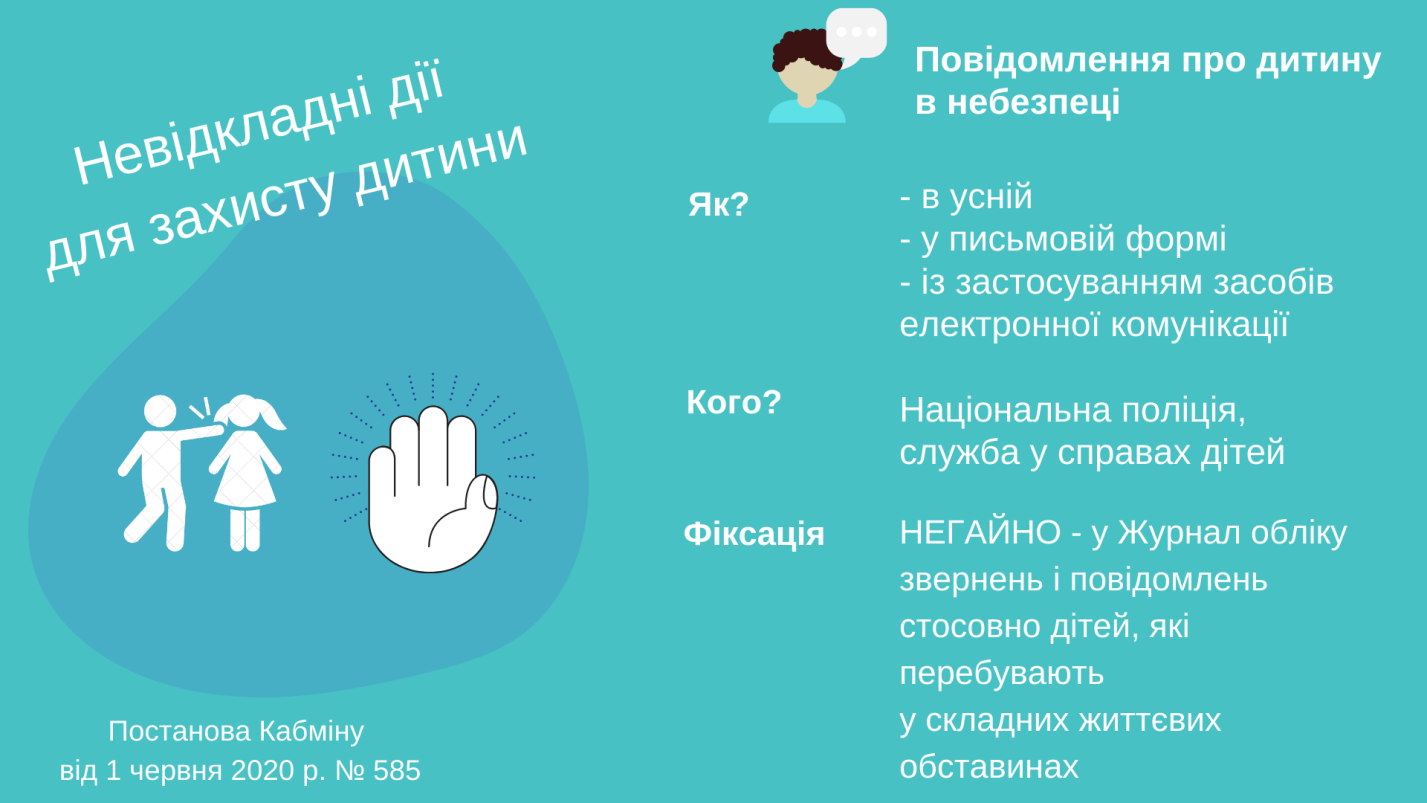 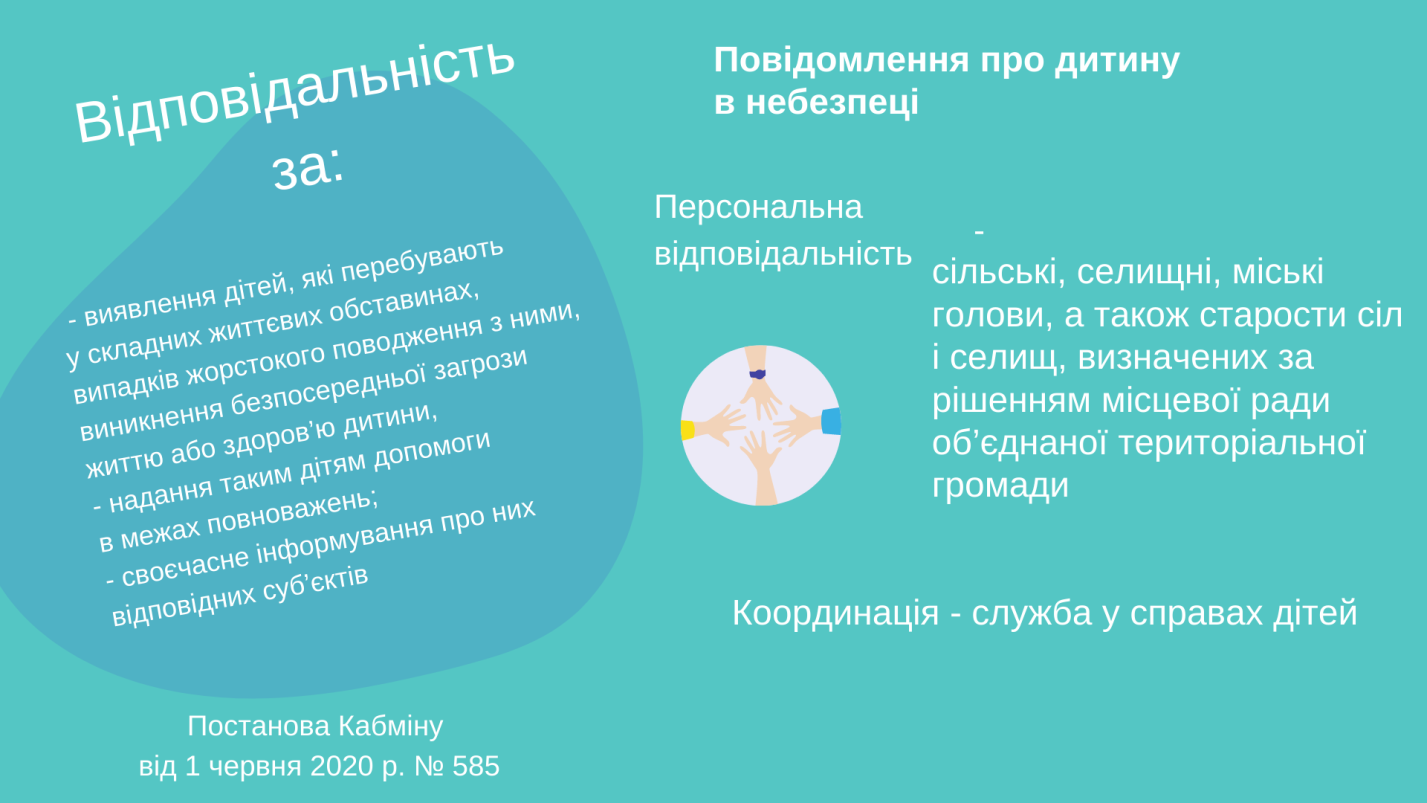 